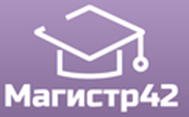 Всероссийский проект конкурсовметодических разработок уроков и внеклассных мероприятийдля педагогов и обучающихся.Публикуются списки победителей и призеров конкурса.Остальные участники получат сертификаты за участие.Рассылка наградных документов ( до 05 декабря  2020 года). Просим Вас проверять периодически папку Спам в своей почте, рекомендуем добавить наш электронный адрес в список контактов Вашей почты, чтобы письма с документами  не попадали в Спам.Приказ № 22 от 23.11.2020 г.Всероссийский конкурс«Лучшая методическая разработка»№ п/пФИОРЕГИОН1Фирстов Алексей АлександровичАлтайский край2Уркинбаева Лилия ХамзиевнаРеспублика Башкортостан3Насырова Зилия РауиловнаРеспублика Башкортостан4Ордина Елена НиколаевнаВологодская область5Тчанцева Елена ЕвгеньевнаВологодская область6Шевченко Светлана ВладимировнаВолгоградская область7Захарова Елена АлександровнаВолгоградская область8Харазян Нарине ВаниковнаВолгоградская область9Пахомова Наталья АнатольевнаВоронежская область10Стародубцева Ирина ВладимировнаВоронежская область11Мищукова Татьяна ВалерьевнаИркутская область12Сутурина Галина МаксимовнаГ. Иркутск13Тимофеева Инна НиколаевнаИркутская область14Лаврик Александра ОлеговнаГ. Иркутск15Глушач Ольга АнатльевнаГ. Иркутск16Кузнецова Оксана ЮрьевнаОсьмухина Анна ЮрьевнаГ. Иркутск17Царева Елена ВасильевнаКайнер Ольга ВалериевнаЖандаева Ольга АнтоновнаКрасноярский край18Уфимцева Рамиля ШамильевнаКрасноярский край19Кудинова Елена ПетровнаКамчатский край20Липина Светлана ЕвгеньевнаКраснодарский край21Бурдукова Светлана ВладимировнаПасенко  Дарья ВладимировнаГ. Липецк22Примак Вера АлександровнаМосковская область23Ильина Татьяна АлександровнаМурманская область24Ной Екатерина БолеславовнаНовосибирская область25Рачковская Анастасия ИгоревнаКиселева Алла АлексеевнаНовосибирская область26Ковалева Ольга ВасильевнаНовосибирская область27Романов Алексей НиколаевичНижегородская область28Куприянова Оксана ИгоревнаЗорина Виктория ВалерьевнаГ. Пермь29Бардина Юлия МихайловнаГ. Пенза30Пузакова Татьяна ВикторовнаГ. Рязань31Аксенова Елена ВасильевнаГ. Рязань32Егоршина Оксана МихайловнаГ. Рязань33Рыбакова Ирина НиколаевнаТверская область34Улимова Любовь ЮрьевнаТверская область35Черноусенко Светлана СтаниславовнаТюменская область36Овчарова Наталья ИвановнаТюменская область37Голунова Елена НиколаевнаГ. Ульяновск38Чистанова Оксана СеменовнаТоторова Таисия НиколаевнаРеспублика Хакасия39Деркачева Наталья ЯрославнаРеспублика Хакасия40Бондарева Оксана БорисовнаРеспублика Хакасия41Терютина Лена ИвановнаРеспублика Саха (Якутия)42Новгородова Ньургуйаана МихайловнаРеспублика Саха (Якутия)43Батарина Наталья ВасильевнаРеспублика Саха (Якутия)